Creu croesair gyda geiriau anghyfarwyddEfallai bod rhai o’r geiriau yma’n fwy anghyfarwydd i chi na gweddill geiriau’r stori:pistyllulluniaiddchwerwtollaumarworcerpyncipiodihirodperwylTASG: Dewch o hyd i ystyron unrhyw chwech o’r geiriau uchod ac ewch ati i’w rhoi mewn croesair. Bydd angen i chi benderfynu ar faint y sgwâr, a chewch ychwanegu unrhyw eiriau eraill os dymunwch. Cofiwch lunio cliwiau yn ogystal.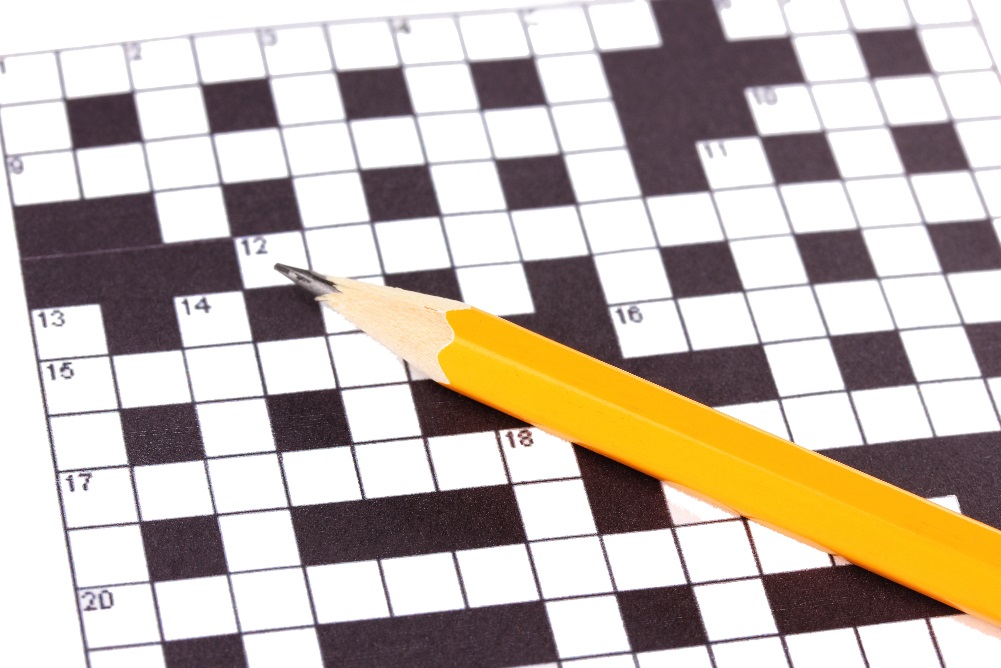 